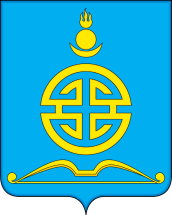 П О С Т А Н О В Л Е Н И Е«21» апреля  2021 года                                                                                № 312Об изменении вида разрешенного использования земельного участка            Рассмотрев заявление и представленные документы Дондоковой Цырендыжит Санжимитуповны (паспорт  серия 76 19 № 067605 выдан УМВД России по Забайкальскому краю от 06.09.2019 г.), руководствуясь статьями 37 Градостроительного кодекса Российской Федерации от 29.12.2004 г. № 190-ФЗ, п о с т а н о в л я е т:      1. Изменить вид разрешенного использования земельного участка с кадастровым номером 80:01:180135:65, расположенного по адресу:  Россия, Забайкальский край, Агинский район,  пгт. Агинское, ул. Татаурова, 46а с вида разрешенного использования «для приусадебного пользования» на другой вид разрешенного использования «под жилую застройку индивидуальную».     2. Контроль за исполнением настоящего постановления возложить на первого заместителя Главы городского округа Ринчинова Е.В.      3. Опубликовать настоящее постановление на сайте городского округа «Поселок Агинское» в информационно-телекоммуникационной сети «Интернет» - www.go-aginskoe.ru.Глава городского округа«Поселок Агинское»                                                                             А.С. ДашинЛ.Д. Бадмаева35651АДМИНИСТРАЦИЯГОРОДСКОГО ОКРУГА «ПОСЕЛОК АГИНСКОЕ»